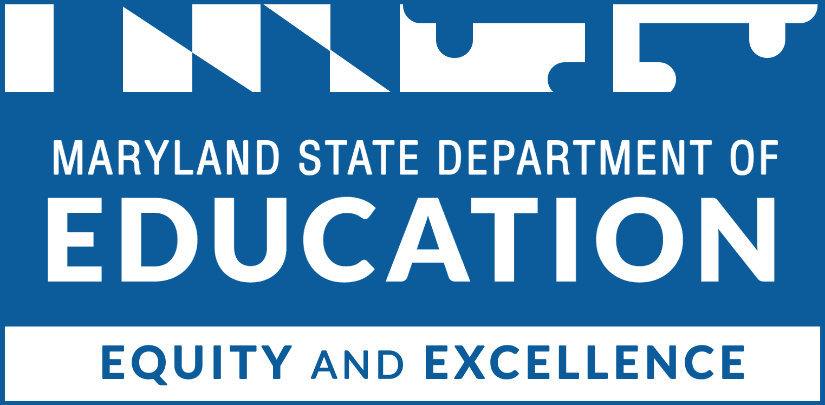 
Carey M. Wright, Ed.D.
Interim State Superintendent of Schools 

Deann Collins, Ed.D.
Deputy Superintendent of Teaching and LearningWes Moore
GovernorClarence C. Crawford
President, Maryland State Board of EducationJoshua L. Michael, Ph.D. (Vice President)Shawn D. Bartley, Esq.Chuen-Chin Bianca ChangSusan J. Getty, Ed.D.Monica Goldson, Ed.D.Nick GreerIrma E. Johnson, Ph.D.Joan Mele-McCarthy D.A.Rachel L. McCuskerSamir Paul, Esq.Brigadier General Warner I. Sumpter (Ret.)Holly C. Wilcox, Ph.D.Abisola Ayoola (Student Member)Table of ContentsInstructions	3Proposal Cover Page	4Project Narrative	5Appendices	13InstructionsComplete this application electronically by typing directly into the fillable fields and charts. Do not alter or remove sections. When finished, save the application document as a pdf and obtain the appropriate signatures. The signed and completed application should be saved as a single pdf document and emailed as an attachment to MDTutors.msde@maryland.gov by December 22, 2023 at 5:00 p.m. EST.Proposal Cover PageInstitution/Agency/Jurisdiction Name: Name of Contact Person: Institution/Agency Address:Contact Person Phone: Contact Person Email: List of Partners (at least one IHE):Amount of the request for grant period (September 1, 2023 – September 30, 2024):$(Should agree with Proposed Budget)The following signatures indicate an attestation of agreement to participate in technical assistance, including train-the-trainer programming; and agreement to participate in evaluation research related to this grant program. (At a minimum this should include the applicant and at least one participating IHE)Printed Name of Representative of Participating IHE				TitleSignature of IHE Representative 						DatePrinted Name of Applicant Representative 					TitleSignature of Applicant Representative 					Date Project Narrative Describe the proposed activities and how they align to required focus areas. Applications must address all focus areas as described in this Grant Information Guide (GIG), beginning on page eight, including plans to ensure high-quality tutoring is offered during the school day; and the necessary infrastructure is in place to sustain the program (e.g., centrally-supported program leadership, a sustainable flow of tutors from participating IHEs, Maryland Corps -participating entities, including those participating in the Governor’s Service-Year option).Information Session AttendanceInclude the name, title, and date of attendance for all individuals associated with the organization who have attended (or watched the recorded) information sessions MSDE hosted for the Maryland Tutoring Corps program.extent of needDiscuss and provide specific details, timelines, and milestones for conducting a needs assessment to identify secondary students who are not proficient in math, prioritizing middle school students in grades 6-8, Algebra students of any grade level, and historically underserved students such as African American students, economically disadvantaged students, English learners, and students with special needs.Goals and measurable OutcomesGoals: All applicants must include goals related to the number of tutors that will be hired and the number of students that will be served. Articulate clear goals and the related near-, mid-, and long-term outcomes that will drive achievement of those grant program goals. Goals should be specific and tie directly to required Maryland Tutoring Corps program focus areas. (Refer to the GIG for examples.)Measuring SuccessDescribe what success for this project would look like and what criteria will be used to determine success. LEA applicants should identify clear, data-driven metrics and provide baseline data and realistic expected success targets anchored in and tied to the evidence of impact already described above. For example, if cited evidence suggests a likelihood of achieving a given result (e.g., an increase in academic achievement in math) for certain activities and resources, the success criteria should use similar expectations. Add more rows, if needed.Plan of operation, Key Personnel, and timelineThe Plan of Operation includes the strategies and activities that will be implemented to achieve the project's goals, outcomes, and milestones. Create a plan of operation in chart form that addresses, at a minimum, the key components of the program’s implementation or expansion. Include a timeline and the key personnel associated with each component of the plan of operation. For key personnel, include the roles, responsibilities, tasks, and deadlines of key contributors required for program success. Ensure that all administrative and key personnel responsible for the successful implementation and monitoring of the grant requirements are captured here. The management plan clearly defines the roles, responsibilities, and tasks of key contributors to make sure the program is a success. Ensure that all administrative and key personnel responsible for the successful implementation and monitoring of the grant requirements are captured here. The personnel plan must also capture how the LEA will recruit and utilize school-based site leads to ensure program implementation fidelity at each participating school site. Add more columns and rows, if needed.TimelineUse the table below to outline proposed activities and the anticipated dates of implementation throughout the grant period. It should be clear from the timeline the steps and milestones needed to reach the goals. Add more columns and rows, if needed.evaluation and Evidence of ImpactDescribe how the proposed plan and strategies being implemented are evidence-based and will lead to the desired impact. Include a description of any existing work the applicant is directly involved in that exemplifies leveraging effective practices to achieve desired outcomes. Use this section to demonstrate any track record of success in implementing successful, high-quality programs with evidence of results. Within this section, also include a plan for program/process evaluation. This should include a model for continuous improvement and include the metrics outlined in the Measuring Success section.Historically underserved GroupsDescribe how the proposed activities will increase participation and have a positive impact on historically underserved groups.Budget and budget narrativeThe project’s budget should detail all related project expenses in a separate itemized budget. It should demonstrate the extent to which the budget is reasonable, cost-effective, and integrates other sources of funding. All costs described in the project narrative should appear in the budget narrative and must have a corresponding entry in the itemized budget for that year. Each line must be detailed and specific. General expenses should be broken down into specific line items. Be as detailed as possible. The budget should tie to and match the applicant’s submitted C-1-25 Budget Form. As stated in the Grant Information Guide, to provide evidence of sustainability, matching funds must be identified in Years 2 and 3 of program implementation (please show the calculations for the In-Kind totals). However, the match is not required in Year 1.1. Salaries and Wages (list each position separately) Using the space below, explain how the costs for salaries and wages above are necessary, reasonable, and cost-effective. 2. Contracted ServicesUsing the space below, explain how the costs for contracted services above are necessary, reasonable, and cost-effective. 3. Supplies and MaterialsUsing the space below, explain how the costs above are necessary, reasonable, and cost-effective.  Other ChargesUsing the space below, explain how the costs above are necessary, reasonable, and cost-effective. EquipmentUsing the space below, explain how the costs for the equipment above are necessary, reasonable, and cost-effective.  Transfers (Indirect Costs)Using the space below, explain how the costs above are necessary, reasonable, and cost-effective. AppendicesThe following appendices must be included but not apply to the page limit of the Project Narrative. Include other appendices as deemed necessary.Appendix A:	A signed C-1-25 MSDE budget formAppendix B:	 A signed recipient assurances pageAppendix C:	Letters of support from partners (at least one from an institution of higher education)NameTitleDate Attended/ViewedGoal 1:Outcome(s):Goal 2:Outcome(s):Goal 3:Outcome(s):Goal 4:Outcome(s):Goal 5:Outcome(s):Goal/OutcomeMetric/MeasurementSuccess CriteriaNameTitle, OrganizationResponsibilitiesProposed Activities and MilestonesApproximate Date of ImplementationLine itemCalculationRequestedIn-Kind 
(Year 2)In-Kind 
(Year 3)TotalTotal for Salaries and Wages:Type response here.Line itemCalculationRequestedIn-Kind 
(Year 2)In-Kind 
(Year 3)TotalTotal for Contracted Services:Type response here.Line itemCalculationRequestedIn-Kind 
(Year 2)In-Kind 
(Year 3)TotalTotal for Supplies and Materials:Type response here.Line itemCalculationRequestedIn-Kind 
(Year 2)In-Kind 
(Year 3)TotalTotal for Other Charges:Type response here.Line itemCalculationRequestedIn-Kind 
(Year 2)In-Kind 
(Year 3)TotalTotal for Equipment:Type response here.Line itemCalculationRequestedIn-Kind 
(Year 2)In-Kind 
(Year 3)TotalTotal for Transfers (Indirect Costs):Type response here.Total amount requested: 